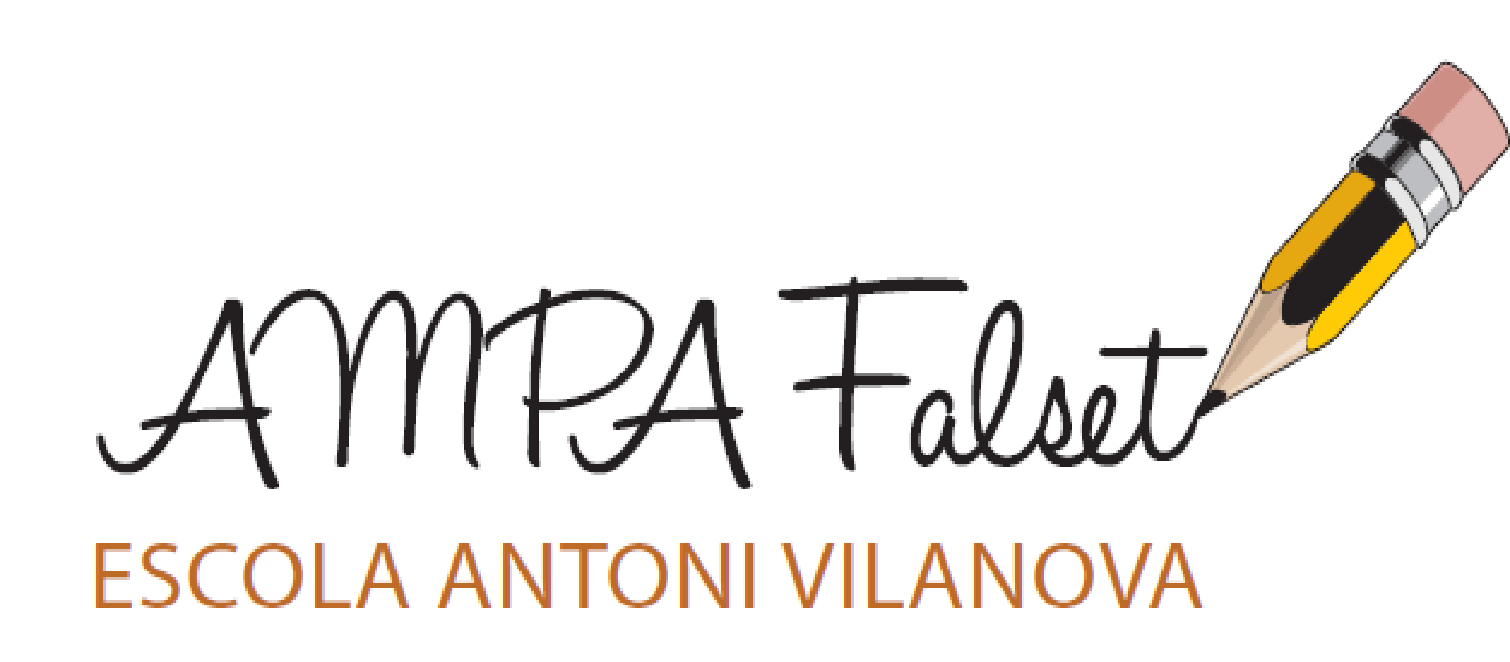 ACTIVITATS EXTRAESCOLARS CURS 2023-2024ACTIVITATS DE TARDA:ACTIVITATS DE MIGDIA:LES ACTIVITATS QUE TENEN INICI A LES 16:30H, PER AFAVORIR LA CONCILIACIÓ FAMILIAR, L'AMPA OFEREIX LA POSSIBILITAT QUE EL MATEIX MONITOR RECULLI EL NEN/A DE L'AULA I EL PRENGUI A FER L'ACTIVITAT,  CALDRÀ INDICAR SI VOLEU AQUESTA OPCIÓ AL FULL D'INSCRIPCIÓ.L’ACTIVITAT D’ESCACS TÉ UN AFORAMENT MÀXIM LIMITAT A 12 ALUMNES, LA INSCRIPCIÓ PER AQUESTA ACTIVITAT SEGUIRÀ RIGORÓS ORDRE DE LES INSCRIPCIONS REBUDES AL MAIL: extreaescolarsfalset@gmail.comLA PROPOSTA D’ACTIVITATS I AGRUPAMENTS POT SER ALTERADA EN FUNCIÓ DE LES INSCRIPCIONS I/O CANVIS AMB ELS MONITORS/ES.HORADILLUNSDIMARTSDIMECRESDIJOUSDIVENDRES16:30 - 17:30h* 16:45 - 17:45DANSES URBANES(1r - 3r)TEATRE(I3 -I5)IOGA(I3 - 1r)INICIACIÓ DANSA CLÀSSICA (I3 -I5)*CUINA (I4 - 2n)17:00 - 18:00hMULTIESPORTS (I4 - 2n)MULTIESPORTS (I4 - 2n)PATINATGE (I5 - 1r) (2n - 6è)16:45h - 17:30SENSIBILITZACIÓ MUSICAL 1 (I4)17:30 - 18:30h*17:30 - 19:00hDANSES URBANES(4t - 6è)IOGA(2n-6è)TEATRE(1r - 6è)**17:30-18:15* 17:45 - 18:45hINICIACIÓ DANSA CLÀSSICA (1r - 3r)*SENSIBILITZACIÓ MUSICAL 2 (I5)*18:00 - 19:00h*18:15 - 19:00MULTIESPORTS (3r - 6è)MULTIESPORTS(3r - 6è)CUINA (3r - 6è)INICIACIÓ 1(1r)*18:45 - 19:45hINICIACIÓ DANSA CLÀSSICA (4t - 6è)HORADILLUNSDIMARTSDIMECRESDIJOUSDIVENDRES12:30 - 13:30hANGLÈS lúdic Roboaula(4t - 6è)ANGLÈS Happy Kids(3r - 4t)ANGLÈS lúdic Roboaula (1r - 3r)MECANOGRAFIA (3r - 6è)ANGLÈS Happy Kids(1r - 2n)ANGLÈS lúdic Roboaula(4t - 6è)ANGLÈS Happy Kids(3r - 4t)ANGLÈS lúdic Roboaula(1r - 3r)ROBÒTICA (Experts)ANGLÈS Happy Kids(1r - 2n)ROBÒTICA (Novells)ESCACS(1r -6è)ANGLÈS Happy Kids(5è - 6è)14:00 - 15:00hANGLÈS Happy Kids(5è - 6è)ANGLÈS lúdic Roboaula(I3 - I5)ANGLÈS lúdic Roboaula(I3 - I5)14:15 - 15:00hANGLÈS Happy Kids(I3 - I5)ANGLÈS Happy Kids(I3 - I5)